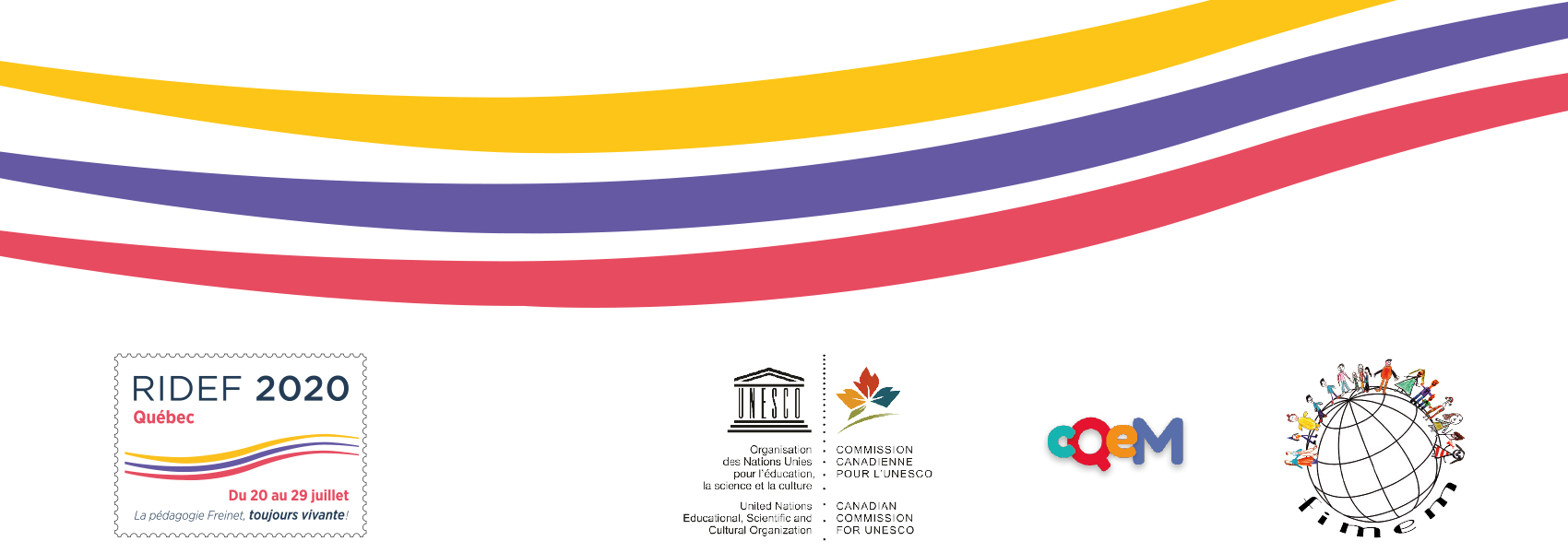 Des nouvelles du Québec (Canada)Le site ridef.one transite vers notre page FacebookLe site Ridef QC-2020 étant peu ou pas consulté depuis l’annulation de la Ridef, le 5 avril dernier, les nouvelles informations transiteront désormais, selon les publics visés, par notre page Facebook et par des courriels envoyés directement aux Mouvements.  Le site Ridef.one demeurera ouvert et accessible en tout temps…vous y trouverez tout ce que l’on avait préparé pour vous. FinancesGrâce à la générosité de nombreux donateurs, tant locaux qu’internationaux,  nous avons réussi à récupérer toutes les sommes nécessaires au paiement des dépenses encourues pour la préparation de la Ridef.  La santé financière de la RIDEF-QC-2020 a survécu à la Covid et les remboursements des inscriptions sont débutés. Nous en profitons pour exprimer toute notre gratitude à tous ces donateurs. Grande fête Lorsque la santé publique le permettra,  le CO invitera tous ses "Freinétiques" bénévoles à un moment festif de retrouvailles et de reconnaissance pour le gigantesque travail accompli. On en a tous bien besoin! On pensera à vous!Rapport global À  l’automne 2020, le CO finalisera son dernier mandat : la rédaction du rapport global de préparation de la Ridef 2020.Bel été à tous!Le comité organisateur (CO) de la Ridef 2020.